NOMINATION FORM: 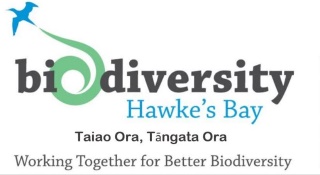 Biodiversity Guardians of Hawke’s Bay(Please complete all sections)Do NOT provide a CVNOMINEE DETAILS	Nominated for			Management Committee, Biodiversity Guardians of Hawke’s Bay 	Mr	Mrs	Miss	..................................................		..................................................	    ………………………..		Ms		Surname or Family name	Christian name or first names		Known as       	  Dr	Full Street Address:    .................................................................................................	(and postal address	  .................................................................................................	if different)		  .................................................................................................				  .................................................................................................	Age: ………………	 Date of birth: ….…/……/………. 	Citizenship:……………………………………	 Telephone contact numbers:  Daytime: (…..)....................       After Hours: (…..)......................	 Mobile/Cellphone number: (………..)………………………..	 Email address: ………………………………………………………………………………..	Current or most recent employment (specify position and employer, include dates in years):	…………………………………………………………………………………………………………………	…………………………………………………………………………………………………………………	Relevant skills and attributes the candidate will bring to the position (e.g. governance, land and environmental management, policy, planning and analysis, advocacy, consensus building, understanding of public processes, cultural awareness – as relevant to the needs of the position) ……………………………………………………………………………………………………………………………………………………………………………………………………………………………………………………………………………………………………………………………………………………………………………………………………………………………………………………………………………………………………………………………………………………………………………………………………………………………………………………………………………………………………………………………………………………………………………………………………………………………………………………………………………………………………………………………………………………………………………………………………………………………………………………………………………………………………………………………………………………………………………………………………………………………………………………………………………………………………………………………………………………………………………………………………………………………………………………………………………………………………………………………………………………………………………………………………………………………………………………………………	Are there any possible conflicts of interest which could arise if the nominee were appointed to a position on either the Biodiversity Hawke’s Bay’s Trust Board or Management Committee of Biodiversity Guardians of HB? 	.........................................................................................................................……………………………….……..……………………………………………………………………………………………………………………..……………………………………………………………………………………………………………						 	Qualifications and work experience (include significant work history, familiarity with conservation, sustainable land management and covenanting) ……………………………………………………………………………………………………………………………………………………………………………………………………………………………………………………………………………………………………………………………………………………………………………………………………………………………………………………………………………………………………………………………………………………………………………………………………………………………………………………………………………………………………………………………………………………………………………………………………………………………………………………………………………………Iwi affiliations, if applicable: …………………………………………………………………………………NOMINATOR TO COMPLETEMrMrs	..................................................	    ..................................................	   ………………..…   Ms		Surname or Family name	Christian name or first names	       Known as   DrFull Postal Address: 	  .................................................................................................			  .................................................................................................Name of organisation endorsing nomination, if applicable:………………………………………………………………………………………………………………Date: …..../…....../…......			Signature of nominator: .....................................………NOMINEE TO COMPLETE	Are you in good physical health with sufficient time and energy to contribute to the work of the Board or Management Committee    YES/NO	Do you authorise the information provided by you on this form to be seen or heard by those members that attend the AGM to vote on these positions?  .  YES/NO	Do you agree to the information provided by you on this form and any accompanying information (in support of this nomination) being released to any person who requests it under the Official Information Act and/or Privacy Act?  YES/NO	Do you authorise Biodiversity Hawke’s Bay to keep this form on a confidential file after the nomination/selection process?  YES/NO	Are you a member of Biodiversity Guardians of HB?  YES/NO  (please note that to hold office as a Committee Member the individual must be a member or a representative of a non-individual member)	I, ………………………………… declare that I am a fit and proper person as required under our Incorporated Societyrules and Trust deed. You can read our Incorporated Society Rules here:https://www.biodiversityhb.org/assets/Documents/BHB-Legal-Documents/Inc-Soc-Incorporation-rules-and-documents.pdf Date: .….../…...../…......			Signature of nominee: ........................................………….NOTIFICATION OF RECEIPT OF NOMINATIONName (of nominee): ........................................................Email (of nominee): .............................................……….Receipt of nomination to the Biodiversity Hawke’s Bay Board will be sent to the nominee via email.Once fully completed and signed (e-signature acceptable), please send to: projectmanager@biodiversityhb.org (preferred), orHawke’s Bay Regional Council c/- Mark Mitchell, 159 Dalton St, Napier